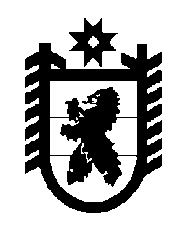 Российская Федерация Республика Карелия    УКАЗГЛАВЫ РЕСПУБЛИКИ КАРЕЛИЯО внесении изменений в Указ Главы Республики Карелияот 29 августа 2006 года № 130Внести в Указ Главы Республики Карелия от 29 августа 2006 года           № 130 «О создании Межведомственной комиссии по вопросам обеспечения полной и своевременной выплаты заработной платы, повышения уровня оплаты труда работников, поступления единого социального налога и страховых взносов на обязательное пенсионное и социальное страхование, налога на доходы физических лиц» (Собрание законодательства Республики Карелия, 2006, № 8, ст.927; 2007, № 7, ст.892; 2008, № 8, ст.993; 2010, № 6, ст.672; № 12, ст.1674) следующие изменения:1) в наименовании слова «единого социального налога и страховых взносов на обязательное пенсионное» заменить словами «страховых взносов на обязательное пенсионное, медицинское»;2) в преамбуле слова «единого социального налога и страховых взносов на обязательное пенсионное страхование, обязательное социальное страхование» заменить словами «страховых взносов на обязательное пенсионное, медицинское и социальное страхование, в том числе»;3) в пункте 1 слова «единого социального налога и страховых взносов на обязательное пенсионное» заменить словами «страховых взносов на обязательное пенсионное, медицинское»;4) в пункте 2 слова «единого социального налога и страховых взносов на обязательное пенсионное» заменить словами «страховых взносов на обязательное пенсионное, медицинское»;5) в пункте 3 слова «единого социального налога и страховых взносов на обязательное пенсионное» заменить словами «страховых взносов на обязательное пенсионное, медицинское»;6) в Положении о Межведомственной комиссии по вопросам обеспечения полной и своевременной выплаты заработной платы, повышения уровня оплаты труда работников, поступления единого социального налога и страховых взносов на обязательное пенсионное и социальное страхование, налога на доходы физических лиц:а) в наименовании слова «единого социального налога и страховых взносов на обязательное пенсионное» заменить словами «страховых взносов на обязательное пенсионное, медицинское»;б) в пункте 1 слова «единого социального налога и страховых взносов на обязательное пенсионное» заменить словами «страховых взносов на обязательное пенсионное, медицинское», слова «единого социального налога и страховых взносов на обязательное пенсионное страхование, страховых взносов на обязательное социальное страхование» заменить словами «страховых взносов на обязательное пенсионное, медицинское и социальное страхование, в том числе»;в) в подпункте «а» пункта 3 слова «в бюджеты единого социального налога и» исключить;г) в пункте 5 слова «Премьер-министр Правительства Республики Карелия» заменить словами «первый заместитель Главы Республики Карелия»;7) в составе Межведомственной комиссии по вопросам обеспечения полной и своевременной выплаты заработной платы, повышения уровня оплаты труда работников, поступления единого социального налога и страховых взносов на обязательное пенсионное и социальное страхование, налога на доходы физических лиц (далее – Комиссия):а) в наименовании слова «единого социального налога и страховых взносов на обязательное пенсионное» заменить словами «страховых взносов на обязательное пенсионное, медицинское»;б) включить следующих лиц:Скрыников И.С. – исполняющий обязанности Министра труда и занятости Республики Карелия, заместитель председателя Комиссии;Багаева О.И. – заместитель Министра по природопользованию и экологии Республики Карелия;Гуляев Т.Н. – начальник управления экономической безопасности и противодействия коррупции Министерства внутренних дел по Республике Карелия (по согласованию);Косенков И.С. – председатель Общественной организации «Объединение организаций профсоюзов в Республике Карелия» (по согласованию);Натуральнова И.А. – заместитель Министра сельского, рыбного и охотничьего хозяйства Республики Карелия;Сергеев В.В. – заместитель Министра строительства Республики Карелия;Соколова Н.Е. – заместитель начальника управления Государствен-ного контрольного комитета Правительства Республики Карелия;Сорокина Н.С. – начальник отдела Территориального органа Федеральной службы государственной статистики по Республике Карелия (по согласованию);в) указать новую должность Тарановой Ю.С. – заместитель руководителя Государственной инспекции труда – заместитель главного государственного инспектора труда (по правовым вопросам) в Республике Карелия;г) исключить Байкову В.А., Гудкова М.А., Карапетова Г.Л.,            Куколеву Т.Л., Луданик Н.Н., Махаеву Н.М., Пирогову В.С.,             Саламатина А.В., Соколова Д.Л., Тюфякину Н.С., Шарипову Т.М.            Глава Республики  Карелия                                                               А.П. Худилайненг. Петрозаводск30 мая 2012 года№ 47